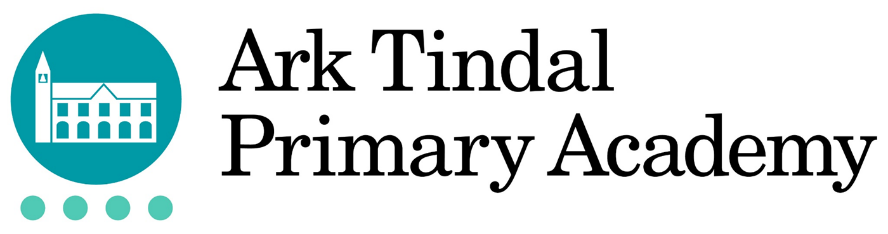 Ark Tindal Primary Academy, Tindal Street, Birmingham, B12 9QSinfo@arktindalprimary.org       0121 464 3049      @arktindal
Job Description: Primary Teacher

Reporting to:		Senior Leadership TeamLocation:			Ark Tindal Primary Academy (Key Stage 1 or Key Stage 2)Contract:			Fixed Term (initially)Salary:			Ark Mainscale point 1-6 The Role
Through developing positive relationships and designing and delivering high-quality lessons, you will be instrumental in our mission to provide an exceptional education that inspires all children to flourish into confident, successful and well-rounded individuals.Key ResponsibilitiesUphold all aspects of the Teachers’ StandardsSet high expectations so that all pupils are inspired, motivated and challenged to reach their full potential and in doing so meet their progress and attainment targets Plan and teach well-structured, differentiated lessons that are aligned to the agreed curriculum and cultivate every pupil’s intellectual curiosity Use data to inform teaching and learning, identify areas for intervention and provide feedback to pupils, staff and families in order to ensure progress and outcomes Manage behaviour effectively to create a safe, respectful and nurturing environment enabling pupils to focus on learningEnrich the curriculum with trips and visits to enhance the learning experience and cultural capital of all pupilsParticipate actively throughout the school life, by attending and participating in relevant meetings and events and through running extra-curricular activitiesWork with colleagues, pupils and families to develop a strong school community  Other Actively promote the safety and welfare of our children and young people Ensure compliance with Ark’s data protection rules and procedures Liaise with colleagues and external contacts at all levels of seniority with confidence, tact and diplomacy Work with Ark Central and other academies within Ark Schools, to establish good practice throughout the network, offering support where required This job description is not an exhaustive list and you will be expected to carry out any other reasonable tasks as directed by your line manager.
Person Specification: Primary Teacher
Qualification CriteriaQualified to teach and work in the UKQualified to degree level or above Knowledge, Skills and ExperienceDemonstrable commitment to raising attainment of all pupils, regardless of their backgroundExcellent understanding of both subject and general teaching pedagogy Knowledge of the national primary education system, the primary curriculum, and the changing face of assessmentEffective and systematic behaviour managementBe or demonstrate the potential to become an exceptional teacherBehavioursAct with honesty and integrity at all timesGenuine passion for and a belief in the potential of every studentA robust awareness of keeping children safe, noticing safeguarding and welfare concerns, and you understand how and when to take appropriate actionDeep commitment to Ark’s mission of providing an excellent education to every student, regardless of backgroundExemplify a strong moral compass, showing dedication to the personal and character development of each pupil whilst investing in the Academy’s approach to the personal development of both pupils and staffExcellent interpersonal, planning and organisational skillsResilient, motivated and committed to achieving excellence Reflective and proactive in seeking feedback to constantly improve practiceCommitment to regular and on-going professional development and training to establish outstanding classroom practice.Commitment to and understanding of professionalism in line with the National Teaching StandardsOtherRight to work in the UKCommitment to equality of opportunity and the safeguarding and welfare of all studentsWillingness to undertake trainingThis post is subject to an enhanced DBS checkArk is committed to safeguarding and promoting the welfare of children and young people in its academies. In order to meet this responsibility, its academies follow a rigorous selection process to discourage and screen out unsuitable applicants.  Ark requires all employees to undertake an enhanced DBS check. You are required, before appointment, to disclose any unspent conviction, cautions, reprimands or warnings under the Rehabilitation of Offenders Act 1974 (Exceptions) Order 1975. Non-disclosure may lead to termination of employment. However, disclosure of a criminal background will not necessarily debar you from employment - this will depend upon the nature of the offence(s) and when they occurred. To read more about Ark’s safer recruitment process, please click this link. We aim to build a diverse and inclusive organisation where everyone – staff and students – can do their best work and achieve their full potential. We want to reflect and represent diverse perspectives across our organisation because we know that doing so will make us stronger and more effective. To know more about Ark’s diversity and inclusion commitments, please click on this link.